4. melléklet a településkép védelméről szóló 4/2019. (V.2.) önkormányzati rendelethez2.sz. űrlapTelepülésképi bejelentési eljárás iránti kérelem Kérelmező neve: …………………………………………………………………………………………Kérelmező címe: …………………………………………………………………….…..……………….Kérelmező levelezési címe: ...………………………………………………..…………………………..Kérelmező személyi igazolvány száma/adószáma .……………………………………………………...Kérelmező email címe, telefonszáma: ...………………………….……………………………………...Amennyiben van:Tervező neve: …………………………………………………………………………….………….......Tervező címe: …………………………………………………………………………….……………...Tervező email címe, telefonszáma: ...…………………………….….…………………………………..A bejelentéssel érintett ingatlan 	címe, helyrajzi száma: ……………………………………………..……………………………………………………………..A bejelentés rövid ismertetése: ..……………………………………………………………………………………………………………………………………………………………………………………....……………………………………………………………………………………………………………………………………………………………………………………………………………………………………………………………………………………………………………………………………………………………………………………………………………………………………………………A kérelem tárgyában korábban született vélemények iktatószáma, kelte:……………………………………………………………………………………………………………Az építési tevékenység, információ-hordozó felület elhelyezés vagy a rendeltetésmódosítás megvalósításának tervezett időpontja és időtartama: …………………………………………………………………………………………………………………………………………………………………………………………………………………………*Mellékletek: Kelt: ............................................., .......... év ............. hónap .............. nap 																				……………………………………									……..AláírásTÁJÉKOZTATÓA településkép védelméről szóló 4/2019. (V.2.) önkormányzati rendelet 15.§-a előírja, milyen esetekben szükséges településképi bejelentési eljárást lefolytatni:„15.§ (1) Településképi bejelentési eljárást kell lefolytatni a település teljes közigazgatási területére: ha az új rendeltetés miatt a parkoló-igény növekszik vagy közforgalom előtt megnyitott parkoló létesül,ha lakás rendeltetés más rendeltetésre változik, vagy lakás rendeltetés alakul ki, ha meglévő rendeltetés ipari, kereskedelmi, gazdasági, vendéglátó, egészségügyi rendeltetésre változik,információ- és reklámhordozó felületek elhelyezését megelőzően,a terep természetes viszonyainak megváltoztatását megelőzően, a teljes település ellátását biztosító felszíni energiaellátási és elektronikus hírközlési sajátos építmények, műtárgyak elhelyezését megelőzően.(2) Településképi bejelentési eljárást kell lefolytatni a településképi szempontból meghatározó területeken, a helyi védelem alá helyezett ingatlanokon és azokkal közvetlenül szomszédos ingatlanokon, ideértve a csatlakozó közterületeket is az építési, szerelési tevékenységgel járó munkavégzések közül: A nettó 20,0 m2 alapterületet az építési tevékenységet követően sem meghaladó méretű kereskedelmi, szolgáltató, illetve vendéglátó rendeltetésű épület építése, bővítése esetén, Szobor, emlékmű, kereszt, emlékjel építése, illetve elhelyezése esetén, ha annak a talapzatával együtt mért magassága nem haladja meg a 6,0 m-t,Közterületről látható nem emberi tartózkodásra szolgáló építmény építése, bővítése esetén, melynek mérete az építési tevékenységgel nem haladja meg a nettó 100 m3 térfogatot vagy a 4,5m gerincmagasságot,Közterületről látható növénytermesztésre szolgáló üvegház építése, bővítése, meglévő felújítása, helyreállítása, átalakítása, korszerűsítése, megváltoztatása, melynek alapterülete és legmagasabb pontja az építési tevékenység után meghaladja: beépítésre nem szánt területen a nettó 100,0 m2 alapterületet vagy a 4,5m-t a beépítésre szánt területen a nettó 25,0 m2 alapterületet vagy a 4,5 m-t, A közterületről látható 6,0 m vagy annál kisebb magasságú, illetve a 60 m3 vagy annál kisebb térfogatú ömlesztettanyag-tároló, nem veszélyes folyadékok tárolója, nem veszélyes anyagot tartalmazó, nyomástartó edénynek nem minősülő, föld feletti tartály, tároló elhelyezéséhez szükséges építmény építése, meglévő építmény bővítése esetén,Utasváró fülke építése, építménynek minősülő szelektív és háztartási célú hulladékgyűjtő, tároló, közterületről látható területen történő elhelyezése esetén,Temető területén sírbolt, urnasírbolt építése, bővítése, melynek mérete az építési tevékenység után sem haladja meg a nettó 50 m2 alapterületet, vagy a 3,0 m magasságot.(3) Az országos közutak mentén, az önkormányzati közutak, kerékpárutak, vegyes, gyalogos- és kerékpárutak és közforgalomnak átadott utak mentén elhelyezkedő információ-hordozó felületek elhelyezéséhez közútkezelői hozzájárulás is szükséges.”*Fenti esetekben a következő dokumentumokat szükséges mellékelni:„16.§ (3) a kérelemhez mellékelni kella) építési, szerelési munkák esetében – megfelelő jogosultsággal rendelkező tervező által készített 	aa) műszaki leírást a telepítésről és az építészeti kialakításról 	ab) helyszínrajzot a szomszédos építmények és a terepviszonyok feltüntetésével, 	ac) (szükség szerint) alaprajzot, 	ad) (szükség szerint) homlokzatot, valamint 	ae) amennyiben az építmény az utcaképben megjelenik – utcaképi vázlatot,b) rendeltetés-módosítások esetében – megfelelő jogosultsággal rendelkező tervező által készített 	ba) műszaki leírást, mely ismerteti az új rendeltetésnek megfelelő (terület)használat, illetve technológia jellemzőit, a rendeltetés-módosítás következtében – a szomszédos és a környező ingatlanokat érintő – változásokat, hatásokat, továbbá a szükségessé váló járulékos beavatkozásokat, 	bb) helyszínrajzot a szomszédos építmények és a terepviszonyok feltüntetésével, 	bc) (szükség szerint) alaprajzot, valamint 	bd) (szükség szerint) homlokzatot vagy a közterületről látható felületek változtatását bemutató látványtervet, fotómontázst, c) információ-hordozó felületek elhelyezések esetében – megfelelő jogosultsággal rendelkező tervező által készített 	ca) műszaki leírást, 	cb) közterületi elhelyezés esetén M=1:500 méretarányú, a közmű-szolgáltatókkal dokumentáltan egyeztetett –helyszínrajzot, 	cc) a reklámberendezés elhelyezésének, illetve rögzítésének műszaki megoldását, 	cd) az építmény érintett részletét, 1 m2-t meghaladó felületű berendezés esetén az érintett felület egészét ábrázoló homlokzatot, valamint 	ce) látványtervet vagy fotómontázst.d) közforgalom előtt megnyitott parkoló esetében – megfelelő jogosultsággal rendelkező tervező által készített	da) műszaki leírást, mely ismerteti a tervezett parkolófelület műszaki megoldásait a szomszédos és a környező ingatlanokat érintő – változásokat, hatásokat, továbbá a szükségessé váló járulékos beavatkozásokat, különös tekintettel a csapadékvíz kezelés módjára és technológiai megoldására, 	db) helyszínrajzot az ingatlanon, ingatlanokon lévő épületek, építmények, közművek és műtárgyaik, a meglévő és tervezett fás szárú növényzet, illetve a  szomszédos ingatlanokon lévő - ideértve a csatlakozó közterületeket is - épületek, építmények, közművek és műtárgyaik,  és a terepviszonyok feltüntetésével	dc) (szükség szerint) alaprajzot, 	dd) a parkolófelületnek a csatlakoztatni kívánt közterületekre is kiterjedő forgalomtechnikai tervét.”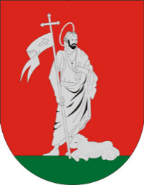 Felsőszölnök Község Önkormányzata9985 Felsőszölnök, Templom út 10. 2. ajtóTel/fax: 06-94/534-012Adószám: 15423809-2-18KRID: 736948943Honlap: www.felsoszolnok.hu  e-mail: info@alsoszolnok.hu